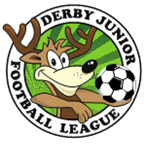 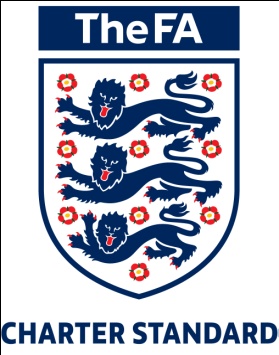 Minutes of AGM 2015/16 held at Rolls Royce Leisure Moor Lane Derby on Thursday 23rd June 2016Meeting Started at   7.45 pmMinutes of AGM 2015/16 held at Rolls Royce Leisure Moor Lane Derby on Thursday 23rd June 2016Meeting Started at   7.45 pmCommittee attendingIan Birley ChairmanSteve Nicks League SecretaryTommy Weightman TreasurerMike Torrance Registrar                                 Lindsey Parker Welfare / Respect OfficerClaire BrandonSue FlemingApologies Richard Eaton   Referees Secretary                              Dean Toher Steve PriceClubs AttendingAFC ChellastonAFC Spondon CrusadersAllenton United FCAllestree Juniors Football ClubAlvo Boys FCAshbourne Aztecs JFCBargate Kestrels FCBarrow Badgers JFCBelper Town Juniors FCBelper Utd Borrowash Victoria FCBreadsall All Stars FCCastle Donington FCChesapeake FCCodnor Boys FCDerby County Girls' RTCDerwent Football ClubDoveridge Juniors  FCDuffield Dynamo FCEastwood Athletic FCElite Sports FCField Lane FCGad Khalsa SportsHeanor Juniors FCHeanor Town Juniors FCIlkeston FC Juniors And LadiesLeabrooks Juniors F.C.Little Chester Romans FCLittle Eaton Diamonds FCLoscoe AFCMackworth St FrancisMeasham Juniors FCMelbourne United Football ClubMickleover 95 FCMickleover RBL Lions FCNew Boulton Athletic FCPunjab United FCRepton Casuals FCRipley Rangers FCRiverside Juniors FCSherwin Football ClubSinfin Sharks FCSouth Normanton Colts FCSpondon Dynamos Prims FCSpondon RoversStanton IlkestonStockbrook Colts Football ClubToton United FCWest Hallam Juniors FCWilne FCApologies Richard Eaton   Referees Secretary                              Dean Toher Steve PriceClubs AttendingAFC ChellastonAFC Spondon CrusadersAllenton United FCAllestree Juniors Football ClubAlvo Boys FCAshbourne Aztecs JFCBargate Kestrels FCBarrow Badgers JFCBelper Town Juniors FCBelper Utd Borrowash Victoria FCBreadsall All Stars FCCastle Donington FCChesapeake FCCodnor Boys FCDerby County Girls' RTCDerwent Football ClubDoveridge Juniors  FCDuffield Dynamo FCEastwood Athletic FCElite Sports FCField Lane FCGad Khalsa SportsHeanor Juniors FCHeanor Town Juniors FCIlkeston FC Juniors And LadiesLeabrooks Juniors F.C.Little Chester Romans FCLittle Eaton Diamonds FCLoscoe AFCMackworth St FrancisMeasham Juniors FCMelbourne United Football ClubMickleover 95 FCMickleover RBL Lions FCNew Boulton Athletic FCPunjab United FCRepton Casuals FCRipley Rangers FCRiverside Juniors FCSherwin Football ClubSinfin Sharks FCSouth Normanton Colts FCSpondon Dynamos Prims FCSpondon RoversStanton IlkestonStockbrook Colts Football ClubToton United FCWest Hallam Juniors FCWilne FC